MINISTÉRIO DA EDUCAÇÃO UNIVERSIDADE FEDERAL DO PIAUÍ COLÉGIO TÉCNICO DE FLORIANO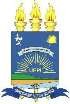 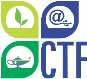 BR 343, Km 3,5 Bairro Meladão - Floriano – PI –64808-605 – Tel: (89) 2221-2732/2733.Homepage: www.ufpi.br/ctf - E-mail: ctf@ufpi.edu.brANEXO VIFORMULÁRIO PARA INTERPOSIÇÃO DE RECURSOAo Presidente da Comissão EleitoralVenho, por meio deste, requerer, junto à Comissão Eleitoral responsável pelos trabalhos de realização da Consulta para escolha de Diretor(a) e Vice-Diretor(a) do Colégio Técnico de Floriano (CTF/ UFPI) para o quadriênio 2023-2027, interposição de recurso referente a:( ) Inscrição da Chapa para Diretor(a) e Vice-Diretor(a) do Colégio Técnico de Floriano (CTF/UFPI) para o quadriênio 2023- 2027.( ) Lista de eleitores aptos a votar.( ) Resultado da Consulta para escolha de Diretor(a) e Vice-Diretor(a) do Colégio Técnico de Floriano (CTF/UFPI) para o quadriênio 2023- 2027;( ) Outros (Especificar):FUNDAMENTOS DE FATO E DE DIREITO:Floriano (PI)	de	de 2023.NOME COMPLETO (SEM ABREVIATURA)CPF:	Matrícula: 	Assinatura